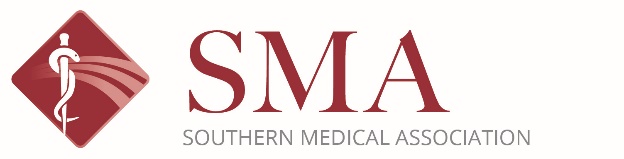 Reviewer:  please complete all information outlined belowReviewer Name:  	Academic Title/Affiliation:  	Click Box Below and Enter Electronic Signature: As a reviewer for this activity, I attest that I have no relevant financial relationships with a commercial interest that create a conflict of interest and may bias my review of the content.1Signature:  	Date:  Does the content relate knowledge and skills generally recognized and accepted by the profession as within the basic medical sciences, the discipline of clinical medicine, and the provision of health care to the public? Yes		   No    If No, comment, and be specific:  
Is the content aligned with the stated objectives? (refer to objectives on page 1)  Yes	  No      If No, recommend changes:  
Is documentation provided (ie, appropriate references/sources), that supports the content is evidence-based and scientifically accurate? Yes  No      If No, recommend changes:  Based on the disclosure of relevant financial relationships1 provided by the speaker/author, do you detect any commercial bias related to the content, including slides that appear to be commercial in origin? (Note identifying factors that may appear to be industry related-refer to disclosure provided on page 1) No	 Yes       If Yes, designate slide number(s) and briefly explain:  Should any slide be edited or deleted?  If so, designate the slide numbers and briefly explain why.   All are OK as is	    Changes Recommended as follows (include slide #):  Are there any other issues you wish to raise with regard to the content of this activity? Yes		 No        If Yes, enter recommendations:  Reviewer’s Signature					Date of ReviewDefinitions1. Financial relationships that create actual conflicts of interest in CME exist when individuals have both:     - a financial relationship with a commercial interest and     - the opportunity to affect the content of the CME about the products or services of that commercial interest     - A commercial interest is any entity producing, marketing, re-selling, or distributing health care goods or services consumed by, or used on, patients.  Relevant financial relationships are financial relationships in any amount, which occurred in the last 12 months, and which relate to the content of the content you are reviewing, causing a conflict of interest. The ACCME considers financial relationships to create conflicts of interest in CME when individuals have both a financial relationship with a commercial interest and the opportunity to affect the content of CME about the products or services of that commercial interest.  For this purpose, we consider the relevant financial relationships of your spouse or partner to be relevant and each should be disclosed.   2. Balance: CME activities must offer a balanced view of therapeutic options. Use of generic names will contribute to this impartiality. If trade names are used, those of several companies should be used rather than only that of a single company.3. Absence of Commercial Bias: The CME provider must assure that the CME activity is free from bias for or against any product.Reviewed and Updated:  March 28, 2019.Office Use Only – This Page to Be Completed by StaffConflict of Interest ResolutionThe speaker for this activity has disclosed that she/he does   does not  have relevant financial relationship(s) related to the content reviewed. If no, then no further action required. If yes, prior to the activity presentation, the following actions were taken: The educational content was reviewed with consideration of RELEVANT financial relationships disclosed, and upon review, no commercial bias was detected in the content.   The educational content was reviewed with consideration of RELEVANT financial relationships disclosed, and upon review, commercial bias was detected and the following action(s) were taken:   Individual contacted and instructed to edit or eliminate areas of concern related to the content to resolve the conflict      	Date individual contacted: 	   Date revised content received and approved:    	 Individual was removed from the activity Individual was assigned an alternate presentation  Other (explain):    Name									Date       Activity Name:   	  Date/Location:   	  Enduring Material:                      No       YesFaculty Name:  	       Lecture Title:    	     Learning Objectives: 	Faculty Disclosure(s):  Speaker has no relevant financial relationships to disclose                                         Speaker has disclosed the following relevant financial relationships:  Off-label uses discussed:     No       Yes,  explain:   	Instructions:  As a content validation reviewer for the Southern Medical Association, your role is to ensure that the content meets the ACCME’s definition of CME and that the content is acceptable to be certified for AMA PRA Category 1 creditTM.  The definition of CME is as follows:  Continuing medical education consists of educational activities which serve to maintain, develop, or increase the knowledge, skills, and professional performance and relationships that a physician uses to provide services for patients, the public, or the profession. The content of CME is that body of knowledge and skills generally recognized and accepted by the profession as within the basic medical sciences, the discipline of clinical medicine, and the provision of health care to the public.   The content should promote quality or improvements in healthcare and should NOT promote a specific proprietary business interest of a commercial interest.    